29/04/2020Name: CHUKWUEMEKA KINGSLEY EBUBECHUKWU MATRIC NO: 19/ENG04/060 DEPT: ELECTRICAL ENGINEERING A Zener diode is a silicon semiconductor device that permits current to flow in either a forward or reverse direction. The diode consists of a special, heavily doped p-n junction, designed to conduct in the reverse direction when a certain specified voltage is reached.   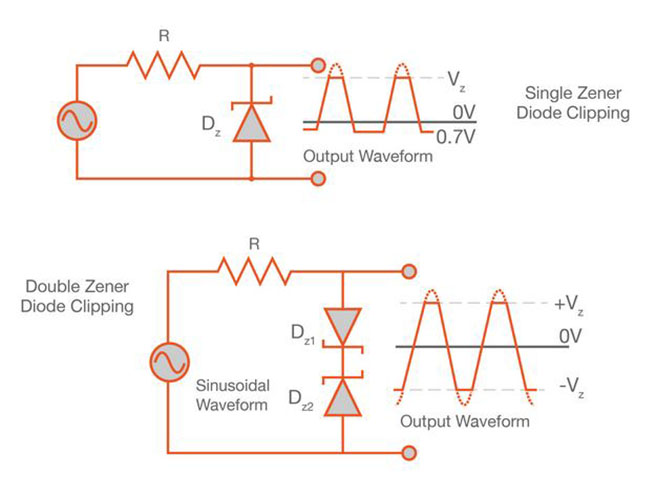 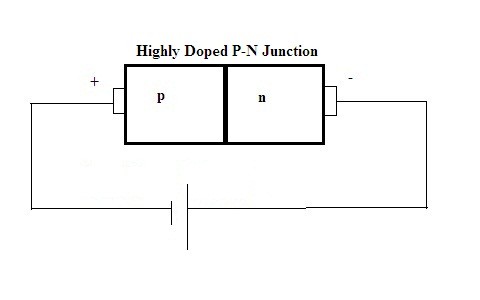  Max power = 5w,  Iz = 500mA  = 0.5A ,  Vs = 20vmax,Maximum current= Max power/voltage = 5W/V = 0.5AVz = 10volts Maximum Resistance = (Vs-Vz)/IzVdc = 0.637vmax = 0.637 * 20 = 12.74vdcMinimum Vdc = (12.74-10)/0.5 = 5.48OhmsLoad Current = Il = Vz/Rl = 10/500 =0.02A or 20mAIz = Is – Il = 500 – 20 = 480mA.